PLAN V La semana que Crudo Ecuador no pegó los ojosEl joven webmaster que mantiene la página Crudo Ecuador tuvo una semana difícil. Por una denuncia del correísmo, Twitter le suspendió temporalmente su cuenta, mientras que el Presidente no cumplió con su amenaza de revelar su identidad, pero empezó a hablar de "difamación" en los memes. El caso ha gatillado el debate sobre la importancia del anonimato en redes sociales.31 de enero del 2015REDACCIÓN PLAN VPara Crudo Ecuador (nombre protegido) fue una semana difícil. El joven webmaster, aunque mantiene la calma, no puede dejar de evidenciar el temor que produce la guerra que le ha declarado el mismísimo jefe del Estado correísta.Un transformador de luz estalló en su barrio el martes  y el apagón sobresaltó a parientes, amigos y vecinos, que temieron algún tipo de incursión en su contra. Luego, a media semana, Twitter le suspendió la cuenta temporalmente, al parecer, por una denuncia de Ximah, la agencia digital con sede en Guayaquil que es una de las principales contratistas del Gobierno. Aunque la cuenta fue reestablecida, la guerra en las redes mostró uno de sus rostros más duros. A pesar de que el presidente Rafael Correa había amenazado con revelar la identidad de Crudo Ecuador en su sabatina del 31 de enero de 2015, transmitida desde la estación del tren Eloy Alfaro en Chimbacalle, en el centro de Quito, no lo hizo. Crudo Ecuador, de su lado, tampoco piensa revelar su identidad, pero estudia seriamente cerrar su página en Facebook. El joven aumentó la seguridad de su perfil personal en la red social, ante el temor de que sus fotos familiares puedan terminar en manos de las huestes digitales del Gobierno. En declaraciones por correo electrónico a El Universo, Crudo Ecuador dijo que estaba autocensurándose e, inclusive, ha hecho menos memes. En Twitter está solamente retuiteando los mensajes de apoyo que recibe. El Presidente había arremetido contra Crudo Ecuador anunciando que revelaría su identidad, para que se supiera quién era el "jocoso" que publicaba memes en su contra. En especial, uno en el que aparecía fotografiandose con unos compatriotas en un centro comercial de Amsterdam y se le criticaba por, al parecer, estar de compras. Pero esta semana no lo hizo. Al contrario, su traductor al quechua, el "mashi" José Maldonado, que al estilo del Suso de Abdalá Bucaram es su interlocutor en la sabatinas, aprovechó para hacer notar que el Presidente vestía los mismos zapatos viejos y hasta las medias rotas, como para desmentir que andaba de compras en Europa. Pero el Presidente sostuvo que hay una campaña para "hacer famoso" a Crudo Ecuador, a pesar de que tiene 15 mil seguidores cuando él tiene dos millones. Y de sostener que no había delitos en los memes de esa página, utilizó la palabra "difamación" en varias ocasiones al referirse a los mismos memes. Crudo Ecuador ya era un fenómeno antes de que Correa lo tomara en cuenta. En un universo de cinco millones de cuentas activas en Facebook, Crudo Ecuador ya tenía 315 000 seguidores, como dice en su lema, solo por "escribir pendejadas". La atención de Correa a esta página aumento a más de 350 000 el número de seguidores. Por lo cual, la afirmación del Presidente de que hay una campaña para volver famoso a Crudo Ecuador se caería por los datos: él ya era famoso.El debate en las redes sociales, como es habitual, cayó en la descalificación personal. Crudo Ecuador recibió las consabidas amenazas de muerte anónimas, y no faltó un escritor oficialista que pusiera en duda que era "alto y robusto" tal como lo describió el diario La Hora.El Universo, de su lado, publicó un manifesto en donde se aboga por el anominato en la red, alegando que es parte de la privacidad de las personas, que había sido distribuido por el colectivo Usuarios Digitales. Al Presidente el argumento le pareció un "insulto a la inteligencia" y respondió que quien entra a las redes sociales ya está exponiendo su intimidad. El debate en las redes sociales, como es habitual, cayó en la descalificación personal. Crudo Ecuador recibió las consabidas amenazas de muerte anónimas, y no faltó un escritor oficialista que pusiera en duda que era "alto y robusto" tal como lo describió el diario La Hora. PLAN V habló con Crudo Ecuador sobre sus impresiones al estar bajo el fuego correísta. ¿Qué harás cuando el Gobierno revele tu identidad? El Presidente ha llegado a decir que es un tema de seguridad nacional saber quién critica en Twitter, ¿es tan grave la cosa?Creo que no tiene nada que ver con la seguridad nacional. Ese sería el caso en terroristas o en gente subversiva. Si él cree eso, es más bien porque se preocupa por su continuidad en el poder. Este es un espacio en donde no pueden ordenar una réplica o una contramarcha como acostumbran. Pienso que se han dado cuenta que la red es un espacio que han descuidado mucho.El Presidente ha dicho que cuando revele tu identidad quiere ver si sigues siendo tan jocoso. ¿Qué le contestas?Pienso que eso más bien le perjudicaría a él, en mi página trato de hablar de todos los temas. Ahora ya no lo voy a poder hacer. Si, por ejemplo saco en mi página algo sobre un policía, creo que corro más riesgo al conocerse mi identidad que si sigo sacando cosas del Presidente, él no me hará nada. O eso espero. Yo aparecería como un enemigo. Y no quiero estar así. No tengo problema de que se sepa mi identidad por mi, sino por mi familia y amigos. DIARIO EL COMERCIOCrudo Ecuador: ‘Es indignante que me suspendan la cuentaEntrevista al administrador de Crudo Ecuador sobre el cierre de su cuenta en Twitter. Foto: Captura Twitter de Crudo Ecuador. COMPARTIR 54 21 VALORAR ARTICULO Indignado 187 Triste 3 Indiferente 32 Sorprendido 4 Contento 209 Santiago Estrella 28 de enero de 2015 20:24 La cuenta de Twitter de Crudo Ecuador fue reactivada aproximadamente a las 21:30 de ayer, 28 de enero del 2015.   La entrevista al administrador de Crudo Ecuador sobre el cierre de su cuenta en Twitter se la realizó previo a la reactivación. ¿Cómo tomas la suspensión de la cuenta de Crudo Ecuador en Twitter? Era algo que se veía venir. Era cuestión de tiempo. Como no ofendo por Twitter, solo será cuestión de apelar y después del proceso me han de volver a habilitar la cuenta. ¿Ares Rights está metido en esta suspensión? No hay nada de Ares Rights en esto.  Entonces, ¿quién? Me dicen en un e-mail que es por reportes sobre tuits hacia –y eso es lo más chistoso– trolls del Gobierno: Beto Andrade, el Patriota, la empresa Ximah y Fernando Alvarado (risas). ¿Qué decían en las denuncias? ¿Qué les decía usted para que lo denunciaran a Twitter? Uno me decía que era contra Mashi Roberto (Wohlgemuth), Stalin Olivos y Fernando Alvarado. Y mencionaba a Ximah Digital con la frase “por favor, atiendan”. Hay una foto que retuiteé en donde está todo el equipo de trabajo de Ximah Digital, y eso está denunciado. Hay una discusión con @elpatriotaec porque me decía que por qué no publico en contra de Nebot o alguien así. Y yo le respondí: ‘Qué pena que quieras que te dé haciendo tu trabajo, comparte la quincena entonces’. Y de ahí puse: ‘Ximah atender’( risas). Lo está tomando con mucho humor según se ve. Es que, repito, me lo veía venir. Como es primera vez, habrá proceso de apelación. Pero sí es algo indignante. Es un canal. El otro es Facebook. Y la página web, que no ve casi nadie. ¿Temes una suspensión en Facebook? En una época hubo denuncias masivas y han suspendido algunas cuentas. Podrían hacerlo. He tratado de cumplir con las normas para que no ocurra. Pero a veces Facebook no se molesta en verificar si la foto que denuncian es realidad y suspenden sin controlar. Yo nunca he publicado pornografía, no he acosado a una persona, no uso lenguaje vulgar, que son sus reglas. ¿Sí tuvo problemas? La foto que apareció en las dos últimas sabatinas, en la que el Presidente está en un centro comercial de Holanda está dada de baja. No me dieron explicación alguna ni me dieron la oportunidad de apelar la decisión. ¿Cómo toma la reacción de los otros usuarios de la red social? Inmediatamente publiqué en Facebook lo ocurrido. En apenas 25 minutos, hubo 3 811 ‘me gusta’ y lo compartieron 861 veces. Además, tuvo 1 028 comentarios. Incluso la gente que es correísta dice que no está bien la reacción. Nadie, no yo, está diciendo que Correa está metido en esto, pero esto es algo que está pasando. ¿Va a apelar? Ahora voy a ver. En el e-mail que me envió Twitter dice que tengo que hacer la apelación. Creo que no debe ser nada del otro mundo. Se basaron en denuncias sin verificar.

DIARIO EL UNIVERSO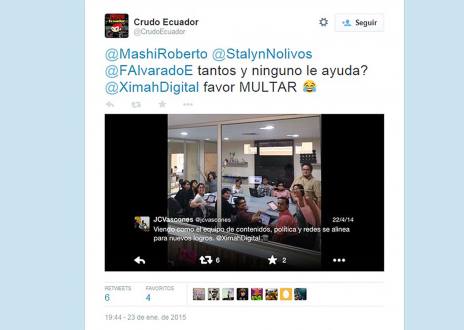 1 / 1Viernes, 30 de enero, 2015Foto de personal de Ximah habría causado suspensión de Crudo Ecuador en TwitterEl origen de la suspensión temporal que Twitter le aplicó el miércoles pasado a la cuenta de Crudo Ecuador, satírica con los políticos, habría sido una fotografía del personal de la empresa XimahDigital.Con la leyenda “Viendo como el equipo de contenidos, política y redes se alinea para nuevos logros”, la imagen fue tuiteada el 22 de abril del año pasado por Juan Carlos Vásconez (@jcvascones), gerente de esa firma de comunicación digital que trabaja para varias empresas privadas y que ha tenido contratos con el Gobierno.En la notificación de la suspensión, Twitter incluyó los links que sirvieron para fundamentar su decisión.Al abrirlos se puede observar que son retuits y comentarios irónicos de Crudo Ecuador a Juan Carlos Vásconez, a XimahDigital y a otros usuarios, por ejemplo, Roberto Wolhemut (@MashiRoberto) y Fernando Alvarado (@FAlvaradoE), funcionarios del régimen.Ayer, vía correo electrónico, este Diario le solicitó una entrevista a Juan Carlos Vásconez para consultarle si fue XimahDigital la que denunció a Crudo Ecuador. Pero al cierre de esta edición no respondió.En septiembre pasado, Vásconez reconoció, públicamente, que su empresa había decidido crear una fan page en Facebook llamada El Patriota. Esta página se dedicaba a atacar a los opositores del Gobierno. Hizo esta afirmación luego de que un hacker difundiera en YouTube un video en el que aparecen los nombres de empleados de XimahDigital como administradores de El Patriota y ¡Prohibido Olvidar! Vásconez, sin embargo, dijo que no tenía nada que ver con la cuenta de El Patriota en Twitter.Luego del cierre de la cuenta de Crudo Ecuador, los simpatizantes del Gobierno expresaron su júbilo en la cuenta @SomosMasEc. Incluso, crearon el hashtag #YoCerréACrudo. Sus comentarios estuvieron alineados con Carondelet.El administrador de Crudo Ecuador señaló ayer a EL UNIVERSO su preocupación: “Claro que tengo temor, porque el presidente no es que simplemente revela mi identidad, sino que está incitando al odio hacia mí, ya se han reportado amenazas. Tengo un hijo y esposa, y no me gustaría involucrarlos”.Esta cuenta sumó hasta ayer más de 3.720 seguidores, mientras que Crudo Ecuador, luego de ser reactivada, contaba más de 31 mil seguidores. Hasta el miércoles, el sitio somosmás.ec mostraba a 4 mil simpatizantes, pero ayer solo podían ver el contador los inscritos. (I)Cada vez estoy menos activo, tengo mucha presión de ver qué publico y cómo podría ser usado en mi contra, entonces me toca autocensurarme; claro que tengo temor”.
Crudo Ecuador, tuiteroDIARIO LA HORALa empresa Twitter suspende la cuenta de 'CrudoEcuador'Miércoles, 28 de Enero de 2015Twitter suspende la cuenta de Crudo Ecuador. Foto 'CrudoEcuador'Redacción Quito.La cuenta de tuiter @CrudoEcuador fue suspendida la tarde de este 28 de enero, según la página de Facebook del mismo usuario.En el post publicado a las 17:00, el usuario llamado ‘Crudo Ecuador’ afirma que: “ Me acaban de suspender mi cuenta de Twitter Y ahora?... y ahoraaa? ... y ahooooraaaa!” (sic). Por otra parte, en el mismo post el dueño de la cuenta manifestó que solamente maneja una cuenta de tuiter. “OJO, NO TENGO NI HE CREADO OTRA CUENTA, como están diciendo en tuiter para confundir. Será que luego me cierran la de Facebook?.”, manifestó.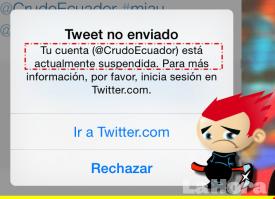 
La empresa de Twitter envió la notificación, vía correo electrónico, al usuario @CrudoEcuador en la que se afirma textualmente: “Hemos recibido una queja de un individuo que su cuenta está en violación de las Reglas de Twitter. En respuesta a esta denuncia, su cuenta ha sido suspendida temporalmente”.
Dentro del mismo correo de notificación, la empresa Twitter menciona a las cuentas “@Alnocua @BetoAndradeP y @XimahDigital”. Esta última perteneciente a la Agencia Digital de Ximah. En septiembre de 2014, el gerente de Ximah Digital afirmó a través de su tuiter que la empresa manejaba a la cuenta de Facebook El patriota, en la que se colgaba contenido político a fin al gobierno. (BA)